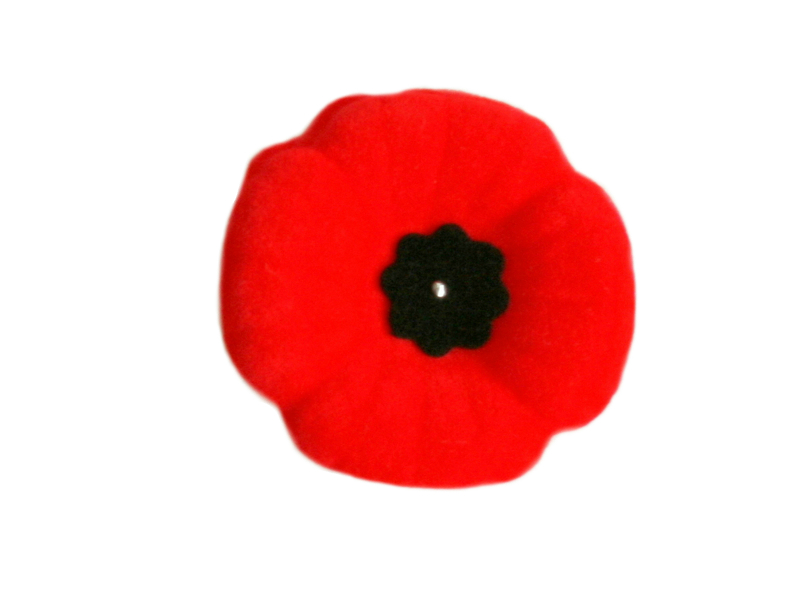 IBOGREENwww.IboGreen.comPlayas Tijuana, MX e: Grow@IboGreen                                                     ph:  (619) 807-2127 _____________________________________________________________The information contained in this transmission may contain privileged and confidential information, including patient information protected by federal and state privacy laws. It is intended only for the use of the person(s) named below. If you are not the intended recipient, you are hereby notified that any review, dissemination, distribution, or duplication of this communication is strictly prohibited. If you are not the intended recipient, please contact the sender by reply email and destroy all copies of the original message. General InformationName:  _______________________   Gender:  M_______     F_______Age:  ________________                   Date of Birth: __________________Phone #:  ___________________________Email: _______________________________Address: _____________________________________              _____________________________________ Occupation: ______________________________________Education Completed:  __________________ Field of study: ___________What do you want to achieve from Ibogaine treatment?  ________________________________________________________________________________________________________________________________________________________________________________________________________________________________________What activities are you involved in? ______________________________________________________________________________________________________________________________________________________________________________IBOGREENwww.IboGreen.comPlayas Tijuana, MX e: Grow@IboGreen                                                     ph:  (619) 807-2127 _____________________________________________________________The information contained in this transmission may contain privileged and confidential information, including patient information protected by federal and state privacy laws. It is intended only for the use of the person(s) named below. If you are not the intended recipient, you are hereby notified that any review, dissemination, distribution, or duplication of this communication is strictly prohibited. If you are not the intended recipient, please contact the sender by reply email and destroy all copies of the original message. B1. Emergency Contact Information:Contact Name: ___________________________Relationship to self: __________________Contact Address: _____________________________________                          _____________________________________ Contact Phone #:  ____________________________Contact Email: _______________________________B2.  Secondary Emergency Contact Information: Contact Name: ___________________________Relationship to self: __________________Contact Address: _____________________________________                          _____________________________________ Contact Phone #:  ____________________________Contact Email: _______________________________IBOGREENwww.IboGreen.comPlayas Tijuana, MX e: Grow@IboGreen                                                     ph:  (619) 807-2127 _____________________________________________________________The information contained in this transmission may contain privileged and confidential information, including patient information protected by federal and state privacy laws. It is intended only for the use of the person(s) named below. If you are not the intended recipient, you are hereby notified that any review, dissemination, distribution, or duplication of this communication is strictly prohibited. If you are not the intended recipient, please contact the sender by reply email and destroy all copies of the original message. Personal InformationWeight: ___________________ lbs.Height:  ___________________Do you smoke? Y______ N ______# Cigarettes_________ /day?  Or _________________ / week?Do you drink alcohol? #_________ /day? (OR) #_________ /week? (OR) #________/month?With whom do you live? List people including animals: _______________________________________________________________________ Prescription MedicationDo you take prescription medications?    Y ______    N ______If yes, list:Names of prescription medications, frequency and dosages:#1Name:  _________________   Dosage:  ________________Frequency:  ______________ IBOGREENwww.IboGreen.comPlayas Tijuana, MX e: Grow@IboGreen                                                     ph:  (619) 807-2127 _____________________________________________________________The information contained in this transmission may contain privileged and confidential information, including patient information protected by federal and state privacy laws. It is intended only for the use of the person(s) named below. If you are not the intended recipient, you are hereby notified that any review, dissemination, distribution, or duplication of this communication is strictly prohibited. If you are not the intended recipient, please contact the sender by reply email and destroy all copies of the original message. Prescription Medication (continued)#2Name:  _________________   Dosage:  ________________Frequency:  ______________ #3Name:  _________________   Dosage:  ________________Frequency:  ______________  Over the Counter Medications      Do you take over the counter medications?          Y: _____    N: _____If yes, list:Names of prescription medications, frequency and dosages:#1Name:  _________________   Dosage:  ________________Frequency:  ______________ IBOGREENwww.IboGreen.comPlayas Tijuana, MX e: Grow@IboGreen                                                     ph:  (619) 807-2127 _____________________________________________________________The information contained in this transmission may contain privileged and confidential information, including patient information protected by federal and state privacy laws. It is intended only for the use of the person(s) named below. If you are not the intended recipient, you are hereby notified that any review, dissemination, distribution, or duplication of this communication is strictly prohibited. If you are not the intended recipient, please contact the sender by reply email and destroy all copies of the original message. Over the Counter Medications (continued)#2Name:  _________________   Dosage:  ________________Frequency:  ______________ #3Name:  _________________   Dosage:  ________________Frequency:  ______________ Un-prescribed or abused prescribed drugs?       Do you abuse or take prescribed or un-prescribed medications?          Y: _____    N: _____If yes, list:Names of prescription medications, frequency and dosages:#1Name:  _________________   Dosage:  ________________Frequency:  ______________ IBOGREENwww.IboGreen.comPlayas Tijuana, MX e: Grow@IboGreen                                                     ph:  (619) 807-2127 _____________________________________________________________The information contained in this transmission may contain privileged and confidential information, including patient information protected by federal and state privacy laws. It is intended only for the use of the person(s) named below. If you are not the intended recipient, you are hereby notified that any review, dissemination, distribution, or duplication of this communication is strictly prohibited. If you are not the intended recipient, please contact the sender by reply email and destroy all copies of the original message. Un-prescribed or abused prescribed drugs? (continued)#2Name:  _________________   Dosage:  ________________Frequency:  ______________ #3Name:  _________________   Dosage:  ________________Frequency:  ______________ DrinkingIs drinking an issue for you? Y _____ N _____Does drinking typically lead to other drugs? Y _____ N _____What is the frequency of your drinking?________ glasses/shots per day________ glasses/shots per week________ glasses/shots per monthIBOGREENwww.IboGreen.comPlayas Tijuana, MX e: Grow@IboGreen                                                     ph:  (619) 807-2127 _____________________________________________________________The information contained in this transmission may contain privileged and confidential information, including patient information protected by federal and state privacy laws. It is intended only for the use of the person(s) named below. If you are not the intended recipient, you are hereby notified that any review, dissemination, distribution, or duplication of this communication is strictly prohibited. If you are not the intended recipient, please contact the sender by reply email and destroy all copies of the original message. Ibogaine IntentionPlease circle. Are you seeking Ibogaine for:A. AddictionEliminate opiate withdrawals:Short acting? __________  (Please put X)Long acting?  __________Eliminate Heroin withdrawalsInhaled/snorted?  __________  (Please put X)Oral? __________  (Please put X)Intravenous? __________  (Please put X)Rectally? __________  (Please put X)Psycho-spiritualAlcoholismOtherName of drug (type of opiate / heroin):  _________________   Dosage per day or week:  ______________________Frequency:  ____________________IBOGREENwww.IboGreen.comPlayas Tijuana, MX e: Grow@IboGreen                                                     ph:  (619) 807-2127 _____________________________________________________________The information contained in this transmission may contain privileged and confidential information, including patient information protected by federal and state privacy laws. It is intended only for the use of the person(s) named below. If you are not the intended recipient, you are hereby notified that any review, dissemination, distribution, or duplication of this communication is strictly prohibited. If you are not the intended recipient, please contact the sender by reply email and destroy all copies of the original message. I. Medical HistoryAllergies: Y _____    N _____If yes, what are you allergic to (prescription, animals, medications, foods) _________________________________________                               _________________________________________                               _________________________________________Epi-pen needed: Y ______ N ______Will you bring with you?  Y _____ N _____Age introduced to drug of issue: _____________Length of Addictive use? ____________________Lengths of clean time? ________________Ages of lengths of clean time? ____________________What triggered return to drug of choice? _______________________________________________________________IBOGREENwww.IboGreen.comPlayas Tijuana, MX e: Grow@IboGreen                                                     ph:  (619) 807-2127 _____________________________________________________________The information contained in this transmission may contain privileged and confidential information, including patient information protected by federal and state privacy laws. It is intended only for the use of the person(s) named below. If you are not the intended recipient, you are hereby notified that any review, dissemination, distribution, or duplication of this communication is strictly prohibited. If you are not the intended recipient, please contact the sender by reply email and destroy all copies of the original message. Medical History (continued)Previous surgeries: Y ______ N ______If Y, What were they? _________________________________________                               _________________________________________                               _________________________________________J. Female patientLMP: Date of last menstrual period: _______________Could you be pregnant? Y _____    N _____# of past pregnancies?  _______________ Date of last pregnancy? ________________ Live births?  Y _____ N _____# ___________Current form of birth control: _______________________K. Lengthy Medical HistoryDo you have any of the following medical conditions? (Please Circle).Y     N     Cerebrovascular disease (stroke, embolisms etc.)Y     N     Convulsions and/or epileptic seizuresY     N     Mental disordersIBOGREENwww.IboGreen.comPlayas Tijuana, MX e: Grow@IboGreen                                                     ph:  (619) 807-2127 _____________________________________________________________The information contained in this transmission may contain privileged and confidential information, including patient information protected by federal and state privacy laws. It is intended only for the use of the person(s) named below. If you are not the intended recipient, you are hereby notified that any review, dissemination, distribution, or duplication of this communication is strictly prohibited. If you are not the intended recipient, please contact the sender by reply email and destroy all copies of the original message. Y    N      (Schizophrenia, bipolar disorder, anxiety, suicide attempts, other)Y     N     Diabetes (insulin dependent? ________)Y     N     Hypertension (if possible give last blood pressure reading    ____________)Y     N     Cardiac or coronary diseaseY     N     Pulmonary disease (asthma, COPD, cancer, pneumonia, sarcoidosis, other)Y     N     Gastrointestinal disease (gastritis, colitis, crohn’s disease, cancer, other)Y     N     Genital disease (herpes, syphilis, gonorrhea, other)Y     N     Autoimmune disease (lupus, arthritis, scleroderma, psoriasis, other)Y     N     CancerY     N     HypothyroidismY     N     HyperthyroidismY     N     Infectious diseases (hepatitis A, B, C, D, E, HIV, other)Y     N     Back problemsY     N     AsthmaY     N     Fainting, dizziness, shortness of breathY     N     Nerve damageY     N     Varicose veinsY     N     JaundiceY     N     Any other disease or conditionL.  Medical TestsIn the past 6 months, have you had any lab work?   Y _____    N _____       (If yes, please provide a copy of the results)In the past 6 moths have you had an EKG?  Y _____    N _____       (If the answer is yes, please provide a copy of the results)IBOGREENwww.IboGreen.comPlayas Tijuana, MX e: Grow@IboGreen                                                     ph:  (619) 807-2127 _____________________________________________________________The information contained in this transmission may contain privileged and confidential information, including patient information protected by federal and state privacy laws. It is intended only for the use of the person(s) named below. If you are not the intended recipient, you are hereby notified that any review, dissemination, distribution, or duplication of this communication is strictly prohibited. If you are not the intended recipient, please contact the sender by reply email and destroy all copies of the original message. M. Ibogaine Related Information     (Intake provider will review this information with you)Contra indicatory medications to Ibogaine and associated times necessary to abstain:Methadone (at least 4 weeks last dose) Amphetamine (5 days last dose) Methamphetamine (5 days last dose)Suboxone (at least 4 weeks last dose) Cocaine (at least 5 days last dose) IboGreen’s affiliated MDs, nurses and providers, do not taper and/or suspend prescription medications. It is necessary to consult with your treating physician to discuss tapering and/or suspending medication due to side effects.Contraindicatory medications to Ibogaine that need to be terminated 30 days prior to treatment: Antidepressants (Fluoxetine, sertraline, etc.) Antipsychotics (Chlorpromazine, levomepromazine, haloperidol, loxapine etc.)Lithium Beta-blockers (propranolol, metoprolol, etc.)Contra indicatory medications to Ibogaine that need to be terminated 5 days prior to treatment:Proton pump inhibitors (nexium, omeprazole) Antiemetics (Ondansetron)Quinolones (ciprofloxacin, moxifloxacin)IBOGREENwww.IboGreen.comPlayas Tijuana, MX e: Grow@IboGreen                                           ph:  (619) 807-2127 _____________________________________________________________The information contained in this transmission may contain privileged and confidential information, including patient information protected by federal and state privacy laws. It is intended only for the use of the person(s) named below. If you are not the intended recipient, you are hereby notified that any review, dissemination, distribution, or duplication of this communication is strictly prohibited. If you are not the intended recipient, please contact the sender by reply email and destroy all copies of the original message. M. Ibogaine Related Information (continued)     (Intake provider will review this information with you)A patient cannot be treated with ibogaine, if they present any of the following conditions: Pregnancy Lactation Heart disease (arrhythmias, previous infarction, heart failure,   coronary surgery, cardiac surgery).60 years of age or older         EXCEPTION: Cardiac stress test within 30 days. 18 years of age or younger Known allergy to IbogaineObesity with BMI of 35 or greater Hypertension without any control or difficult to controlDecompensated diabetes Recent major surgeries (less than 2 years)EXCEPTION: Cardiac stress test within 30 days. MD approvalConvulsionsChronic and acute renal failure Ulcers QT prolongation (Ibogaine cardiac specialist in Encinitas approval will be required).Liver damage and/or failureCancer Psychological disorders in which prescriptions need to be suspended and/or terminated by prescribing MD and have not yet been resolved.If you answered Y (yes) to any of the above conditions, please answer the following questions:Date of Diagnosis: _________________________________Associated Treatments: ____________________________IBOGREENwww.IboGreen.comPlayas Tijuana, MX e: Grow@IboGreen                                           ph:  (619) 807-2127 __________________________________________________________The information contained in this transmission may contain privileged and confidential information, including patient information protected by federal and state privacy laws. It is intended only for the use of the person(s) named below. If you are not the intended recipient, you are hereby notified that any review, dissemination, distribution, or duplication of this communication is strictly prohibited. If you are not the intended recipient, please contact the sender by reply email and destroy all copies of the originalPlease sign, print and date to acknowledge veracity and integrity of your responses.  IboGreen is not here to judge.  We are here to give you the optimal support.Signed Name: ________________________________Printed Name: ________________________________Date: ________________________________Last 4 digits SS # ______________